Virtual Trip Log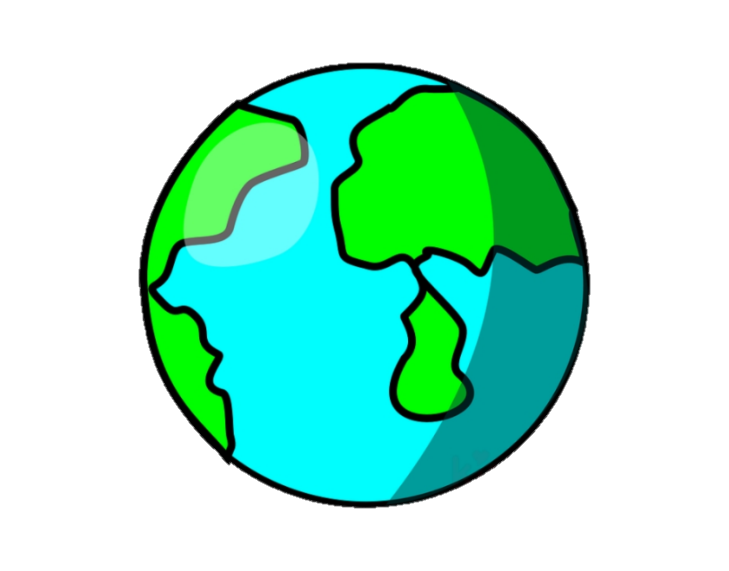 